‘…those who hope in the Lord will renew their strength. 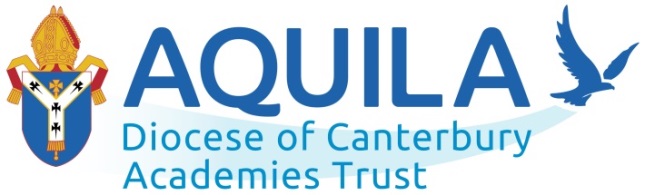 They will soar on wings like eagles; they will run and not grow weary, they will walk and not be faint.’  Isaiah 40:31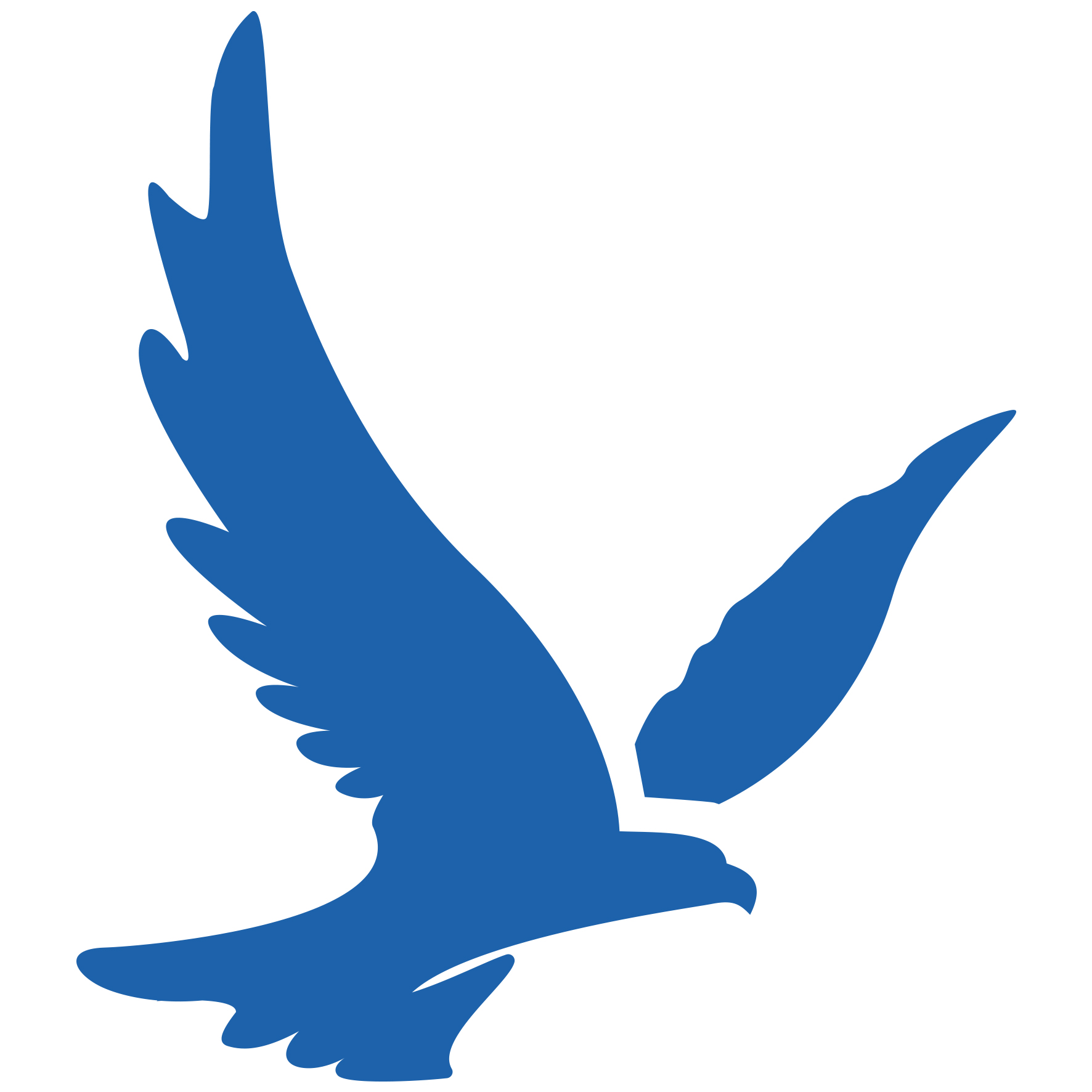 connect | nurture | aspire | learn | excel | hope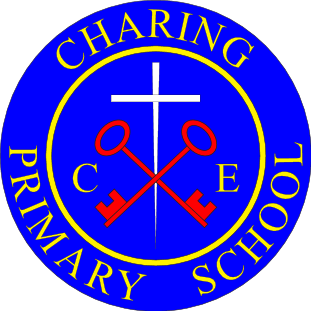 Charing Church of England Primary SchoolLooked After Children and Previously Looked After Children PolicyOur Designated Teacher for (P)LAC is Izzy Hammond“Our school is an inclusive family, proud of our faith in God and friendship with the community. We develop respect, aspiration, curiosity, tolerance and determination. We are a creative, compassionate and confident team”Confidence    Determination Faith    Friendship    Respect  Nationally, Looked After Children (LAC) and Previously Looked After Children (PLAC) significantly underachieve and are at greater risk of exclusion, compared with their peers. Schools have a major part to play in ensuring that (P)LAC are enabled to be healthy, stay safe, enjoy, achieve, make a positive contribution to society and achieve economic well-being. Charing Primary School believes that in partnership with Kent County Council, and other Local Authorities as necessary, as Corporate Parents we have a special duty to safeguard and promote the education of (P)LAC. Who are Looked After Children? Under the Children Act 1989, a child is looked after by a local authority if he or she is in their care or provided with accommodation for more than 24 hours by the authority. They fall into four main groups:  children who are accommodated under a voluntary agreement with their parents (section 20)  children who are the subjects of a care order (section 31) or interim care order (section 38)  children who are the subjects of emergency orders for their protection (sections 44 and 46)  children who are compulsorily accommodated – this includes children remanded to the local authority or subject to a criminal justice supervision order with a residence requirement (section 21). The term ‘in care’ refers only to children who are subject to a care order by the courts under section 31 of the Children Act 1989 - they may live with foster carers, in a Children’s home, in a residential school, with relatives or with parents under supervision. Children who are cared for on a voluntary basis are ‘accommodated’ by the local authority under section 20 of the Children Act – they may live in foster care, in a Children’s home or in a residential school. All these groups are said to be ‘Looked After Children’ - LAC. They may be looked after by our local authority or may be in the care of another authority but living in ours. LAC reviews, involving the school, will take place up until an adoption order has been granted. However, Pupil Premium Plus funding will continue for LAC until they are 16 years old. Who are Previously Looked After Children?A previously looked after child is defined in the DfE Guidance (Feb, 2018) as a child “who is no longer looked after in England and Wales because s/he is the subject of an adoption, special guardianship or child arrangements order which includes arrangements relating to with whom the child is to live, or when the child is to live with any person… … or has been adopted from ‘state care’ outside England and Wales if s/he is in the care of or accommodated by a public authority, a religious organisation or any other organisation the sole or main purpose of which is to benefit society.”AIMS 1. To provide a safe and secure environment, where education is valued and there is a belief in the abilities and potential of all children. 2. To support our looked after children and give them access to every opportunity to achieve to their potential, enjoy learning and take as full a part as possible in all school activities. 3. To ensure that school policies and procedures are followed for (P)LAC as for all children. 4. To work with the Virtual School and ensure that carers and social workers of (P)LAC pupils are kept fully informed of their child’s progress and attainment. 5. To fulfil our schools’ role as corporate parents to promote and support the education of our Looked After Children, by asking the question, ‘Would this be good enough for my child?’ Our school’s approach to supporting the educational achievement of Looked After Children is based on the following principles:  Prioritising education  Promoting attendance  Targeting support  Having high expectations and raising aspiration  Promoting inclusion  Achieving stability and continuity  Early intervention and priority action  Listening to children  Promoting health and well-being  Minimising exclusions and promoting stability  Working in partnership with carers, social workers and other professionals IN PURSUIT OF THIS POLICY WE WILL  Nominate a Designated teacher for Looked After Children who will act as their advocate and co-ordinate support for them. 	Our Designated Teacher is Izzy Hammond. She can be contacted via the school office on 01233 712277 or via email: ihammond@charing.kent.sch.uk Nominate a school governor to ensure that the needs of Looked After Children in the school are taken into account at a school management level and to support the Designated Teacher.  Support the Designated teacher in carrying out their role by making time available and ensuring that they attend training on Looked After Children. The role and responsibilities of the designated teacher for looked after children Designated teacher (DT) The role became statutory in September 2009 under the Children and Young Persons’ Act 2008 (the 2008 Act). The designated teacher must be a qualified teacher. Ideally, s/he should be a senior member of staff who has enough status and experience to advise and provide training to school staff on issues relating to (P)LAC. They need to be able to influence decisions about the teaching and learning of these children. Responsibilities in school:  knowing who all the (P)LAC are in school and ensuring that availability of all relevant details from school record-keeping systems as required.  Attending relevant training about (P)LAC and acting as the key liaison professional for other agencies and carers in relation to (P)LAC  Promoting a culture of high expectations and aspirations for how (P)LAC should learn.  Helping school staff understand the issues that affect the learning of (P)LAC such as differentiated teaching strategies appropriate for individual children Making sure that (P)LAC are prioritised in one-to-one tuition arrangements and that carers understand the importance of supporting learning at home.  Removing the barriers to learning for (P)LAC.  Ensuring any (P)LAC new to the school are welcomed positively and assessed when they start at the school to identify strengths and weaknesses in their learning. This will be used to inform planning and teaching.  Developing personalised learning packages for (P)LAC in conjunction with the relevant teaching staff.  Ensuring that the (P)LAC in their school have a voice in setting learning targets for themselves.  Championing for (P)LAC.  Leading on developing and implementing the PEP within the school. The social worker is responsible for initiating the PEP process completing the front page of the PEP form.  Monitoring the child’s progress against the targets on the PEP and extending these targets if they have been achieved.  Ensuring the child makes a smooth transition to the new school and that the child’s records are transferred without delay.  Liaising with the Virtual School in all aspects of the (P)LAC progress and support.  Convening urgent multi-agency meetings if a (P)LAC is experiencing difficulties or is at risk of exclusion.  Arranging for a mentor or key worker to whom the young person can talk to. Arranging for the (P)LAC to be supported by its peers.  Producing at least one annual report* to the governing body which should include: current progress, attendance and exclusions (if any), any concerns regarding behaviour, how the PEP has been implemented and whether the actions put in place are effective in addressing the learning needs of (P)LAC, how the DesT works in partnership with the LA, training undertaken for carrying out the role effectively. The report must not mention the children’s names for confidentiality reasons.  Promoting good home-school links and the importance of education as a way of improving life chances for (P)LAC. The role and responsibility of the governing body  Support the local authority in its statutory duty to promote the educational achievement of looked after children.  Ensure that the DT is given the appropriate level of support in order to fulfil their role.  In partnership with the head teacher, ensure that, through their training and development, the DT has the opportunity to acquire and keep up-to-date the necessary skills, knowledge and training to understand and respond to the specific teaching and learning needs of (P)LAC.  Governing bodies and the SLT should make sure that the DT role contributes to the deeper understanding of everyone in the school who is likely to be involved in supporting (P)LAC to achieve.  The governing body, in partnership with the head teacher, is responsible for monitoring how well the role is working. As part of this monitoring an annual report will be received from the DT. This policy links with a number of other school policies and it is important that Governors have regard to the needs of Looked After Children when reviewing them:  Oversubscription criteria  The school code of conduct  Behaviour Policy  Anti-bullying Policy  Home-school agreement  Equal Opportunities Policy  Racial Policy  Safeguarding Policy  Special Educational Needs Policy The school will champion the needs of Looked After Children, raise awareness and challenge negative stereotypes about them, in order to ensure that they achieve to the highest level possible.For more information, please see: The role and responsibilities of the designated teacher for looked after children – Statutory guidance for school governing bodies. http://publications.teachernet.gov.uk/eOrderingDownload/01046-2009BKT-EN.PDF Improving the Educational Attainment of Children in Care (Looked after Children) http://publications.everychildmatters.gov.uk/eOrderingDownload/DCSF-00523-2009.pdf Improving the attainment of looked after children in primary schools – Guidance for Schools http://publications.teachernet.gov.uk/eOrderingDownload/01047-2009.pdf Improving the attainment of looked after young people in secondary schools – Guidance for Schools http://publications.teachernet.gov.uk/eOrderingDownload/01048-2009.pdf Document Information Date/source of Policy Responsibility Date of review September 2020Inclusion ManagerDate of new review September 2021Inclusion Manager